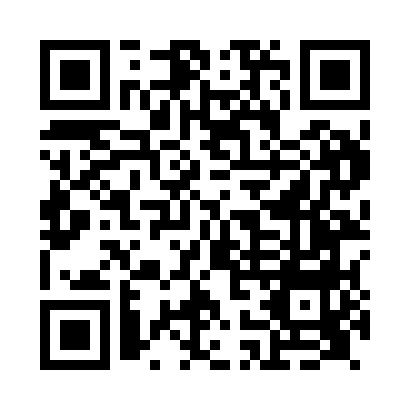 Prayer times for Ferring, West Sussex, UKMon 1 Jul 2024 - Wed 31 Jul 2024High Latitude Method: Angle Based RulePrayer Calculation Method: Islamic Society of North AmericaAsar Calculation Method: HanafiPrayer times provided by https://www.salahtimes.comDateDayFajrSunriseDhuhrAsrMaghribIsha1Mon2:594:531:066:409:1811:122Tue3:004:541:066:409:1811:123Wed3:004:551:066:409:1811:124Thu3:014:551:066:409:1711:125Fri3:014:561:076:409:1711:116Sat3:024:571:076:409:1611:117Sun3:024:581:076:399:1511:118Mon3:034:591:076:399:1511:119Tue3:035:001:076:399:1411:1110Wed3:045:011:076:389:1311:1011Thu3:045:021:076:389:1311:1012Fri3:055:031:086:389:1211:1013Sat3:065:041:086:379:1111:0914Sun3:065:051:086:379:1011:0915Mon3:075:061:086:369:0911:0816Tue3:085:071:086:369:0811:0817Wed3:085:091:086:359:0711:0718Thu3:095:101:086:359:0611:0719Fri3:095:111:086:349:0511:0620Sat3:105:121:086:339:0311:0621Sun3:115:141:086:339:0211:0522Mon3:115:151:086:329:0111:0523Tue3:125:161:086:319:0011:0424Wed3:135:181:086:318:5811:0325Thu3:135:191:086:308:5711:0326Fri3:145:201:086:298:5611:0227Sat3:155:221:086:288:5411:0128Sun3:165:231:086:278:5311:0029Mon3:175:251:086:268:5110:5830Tue3:205:261:086:268:5010:5531Wed3:235:271:086:258:4810:52